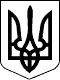 124 СЕСІЯ  ЩАСЛИВЦЕВСЬКОЇ СІЛЬСЬКОЇ РАДИ7 СКЛИКАННЯРІШЕННЯ18.08.2020 р.                                          №2494с. ЩасливцевеПро деякі питання впорядкування умов договорів оренди земельних ділянок комунальної власностіРозглянувши звернення фізичних осіб, про впорядкування умов договорів оренди земельних ділянок комунальної власності, які знаходиться в їх користуванні, та додані документи керуючись Постановою Кабінету Міністрів України №220 від 03.03.2014 р. "Про затвердження Типового договору оренди землі" (з відповідними змінами) та приписами Закону України "Про оренду землі", Земельного кодексу України, Податкового кодексу України, ст. 26 Закону України "Про місцеве самоврядування в Україні", сесія Щасливцевської сільської ради ВИРІШИЛА:1. Змінити (визначити) вид використання земельної ділянки комунальної власності (в Державному реєстрі речових прав на нерухоме майно реєстраційний номер об’єкту нерухомого майна – ***, номер запису про право власності – ***) з кадастровим номером 6522186500:04:001:12*** на (як) – для будівництва та обслуговування об’єкту рекреаційного призначення – туристичної бази.2. Внести зміни до Договору оренди землі №№*** від 12.11.2009 р. (змінами згідно Додаткової угоди від 21.11.2019 р. та Додаткової угоди від 10.02.2020 р.) (номер запису в Державному реєстрі речових прав на нерухоме майно про інше речове право (право оренди) – ***) (сторона орендар у Договорі ФІЗИЧНА ОСОБА-ПІДПРИЄМЕЦ *** (ідентифікаційний номер - ***)) змінивши у ньому:- строк оренди до 48 (сорока восьми) років 6 (шістьох) місяців;- мету використання земельної ділянки з "для розміщення пансіонату" на "для будівництва та обслуговування об’єкту рекреаційного призначення – туристичної бази";- інщі зміни щодо приведення його істотних умов та форми до вимог діючого законодавства, у тому числі форми затвердженої Постановою Кабінету Міністрів України №220 від 03.03.2014 р. "Про затвердження Типового договору оренди землі" (з відповідними змінами).3. Присвоїти (впорядкувати) адреси земельних ділянок комунальної власності, що розташовані в селі Генічеська Гірка Генічеського району Херсонської області, наступним чином:- земельній ділянці з кадастровим номером 6522186500:04:001:10*** що розташована по вул.  Набережна, *** присвоїти нову адресу – вул.. Набережна, ***;- земельній ділянці з кадастровим номером 6522186500:04:001:10*** що розташована по вул.  Набережна, *** присвоїти нову адресу – вул.. Набережна, ***.4. Внести зміни до Договору оренди землі №*** від 04.04.2008 р., (зі змінами відповідно до Додаткових угод до нього від 26.12.2011 року, від 16.06.2017 року, від 21.03.2018 року, від 14.06.2018 року) (в Державному реєстрі речових прав на нерухоме майно, номера записів про інше речове право– ***, ***, ***, ***, ***, ***) (сторона орендар у Договорі ФІЗИЧНА ОСОБА *** (ідентифікаційний номер - ***) змінивши у ньому:- строк оренди до 48 (сорока восьми) років 6 (шістьох) місяців;- адреси земельних ділянок відповідно до пункту 3 цього рішення;- інщі зміни щодо приведення його істотних умов та форми до вимог діючого законодавства, у тому числі форми затвердженої Постановою Кабінету Міністрів України №220 від 03.03.2014 р. "Про затвердження Типового договору оренди землі" (з відповідними змінами).5. Доручити сільському голові Плохушко В.О. на виконання цього рішення укласти відповідні додаткові угоди до Договорів оренди землі зазначених у пунктах 2, 4 цього рішення.6. Контроль за виконанням даного рішення покласти на Постійну комісію Щасливцевської сільської ради з питань регулювання земельних відносин та охорони навколишнього середовища.Сільський голова                                            В. ПЛОХУШКО